Fórmula de los precios de referencias para los combustiblesPC= PCIF + CI + FL + MM + MMin. + TEn donde: PC: Precio Consumidor en estación de servicio.PCIF: Precio CIF para cada producto.CI: Costo de Internación.MM: Margen del mayorista (importador-distribuidor).MMin.: Margen del minorista (estación de servicio).T: Tributos.Precio CIF, se define como precio CIF, el siguiente:PCIF= PFOB +AC + FM + PT + SMEn donde: PFOB: Precio FOB de cada producto (datos sujetos a acuerdo de confidencialidad por el sistema Platt´s que capta los precios del producto).AC: Ajuste de calidad.Para el caso de las gasolinas, el ajuste de calidad considera un ajuste por octanaje y otro por presión de vapor (RVP).Ajuste por OctanajeGasolina superior (especial)AC Octano  Gasolina regularAC Octano  Ajuste por presión de vapor (RVP)Gasolinas superior y regularAC RVP Para el caso de ambos tipos de diésel  se calculará utilizando el costo del aditivo multiplicado por la cantidad porcentual para que un galón de diésel con índice de cetano 40 llegue al valor de 45.FM: Flete marítimo.El flete marítimo para ambos tipos de diésel y las gasolinas en cada mes corresponde al promedio de los valores mensuales de flete de los seis meses anteriores.Para establecer el valor del flete en cada mes para las gasolinas se aplicará la siguiente fórmula: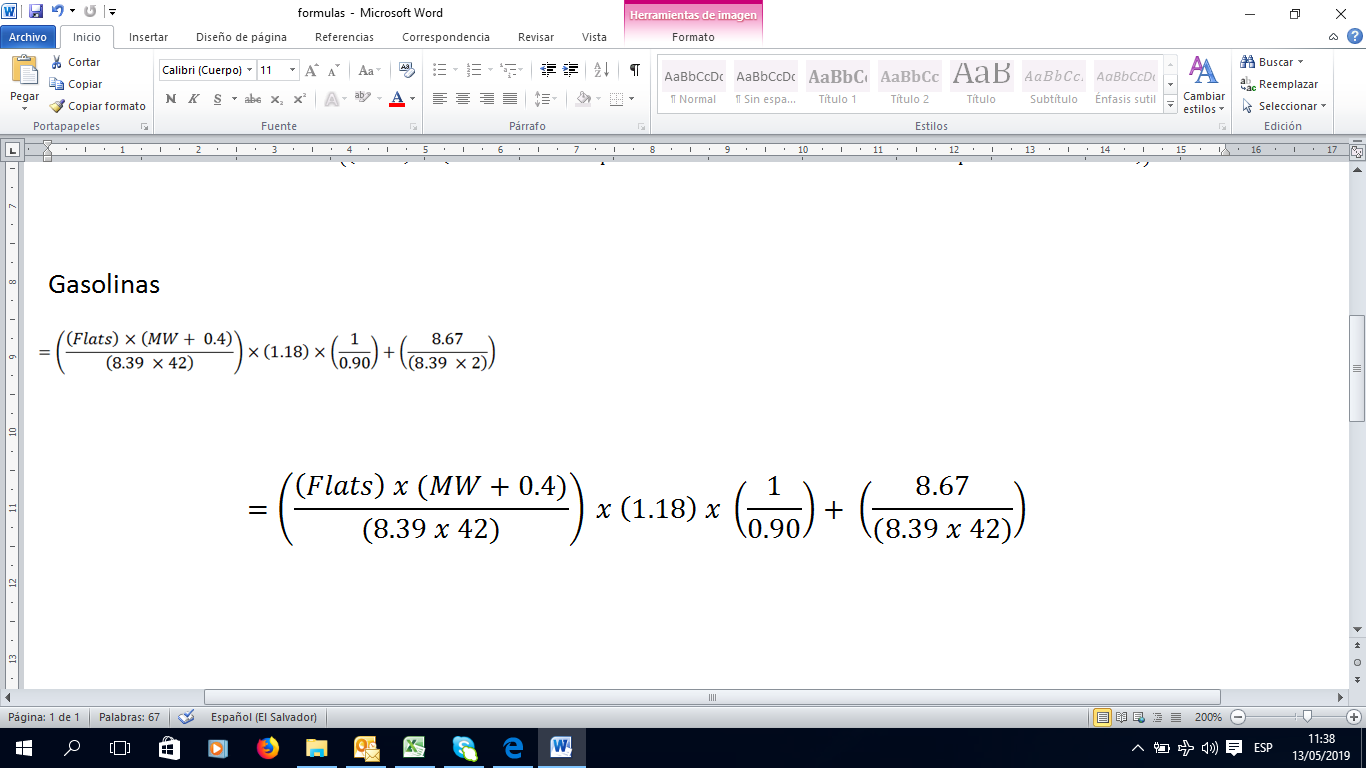 Para el caso de ambos tipos de diésel, el flete en cada mes se calculará de la siguiente manera: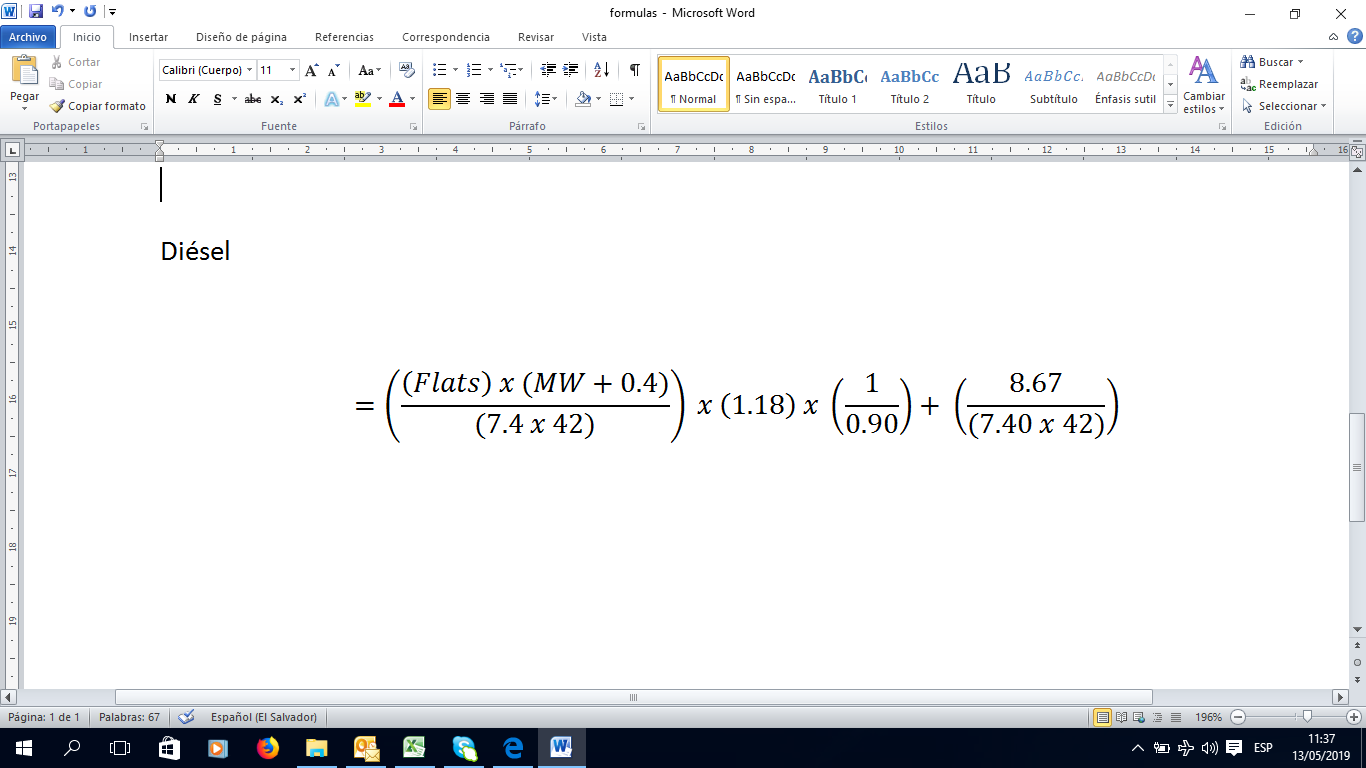 Siendo:Flats: Es la tarifa anual Worldscale Flats publicada por Worldscale Association para la ruta USGC – Acajutla (ES) – San Jose (GUA) – San Lorenzo (HON) para un buque de 38,000 tonelandas métricas.MW: Multiplicador del World Scale Flats, utilizándose el promedio de los últimos seis meses del valor publicado en el Platt´s Global Alert bajo el título Platt´s Clean tanker rate assessments para buques de 38,000 toneladas métricas y la ruta USGC – Caribbean.SM: Seguro marítimo para las gasolinas y ambos tipos de diésel resulta de aplicar la tasa de 0.0375% a la sumatoria del precio FOB del producto y el flete marítimo.PT: Pérdidas en tránsito para las gasolinas y ambos tipos de diésel resultan de aplicar la tasa de 0.13% a la sumatoria del precio FOB del producto, flete marítimo y seguro marítimo.Costo de internación: Se tomará como costo de internación el valor de $0.03 por galón de ambos tipos de diésel y gasolinas.Flete local: Se reconocen fletes diferenciados según la zona del país, los valores son los siguientes:Acajutla – San Salvador $0.036 por galón; Acajutla – Santa Ana $0.044 por galón; Acajutla – San Miguel $0.074 por galón.Margen del Mayorista (Importador – Distribuidor) y Margen del Minorista (Estación de Servicio): 16% de la tasa interna de retorno, dicha tasa será revisado en función de las condiciones del mercado.Tributos:* Aplica únicamente para las gasolinas.** El IEC aplica cuando el precio internacional del barril del crudo del WTI (West Texas Intermediate)  registra lo descrito en la siguiente tabla:Precios de referencia para los combustibles líquidos Zona CentralPrecios de referencia para los combustibles líquidos Zona CentralPrecios de referencia para los combustibles líquidos Zona CentralPrecios de referencia para los combustibles líquidos Zona CentralPrecios de referencia para los combustibles líquidos Zona CentralPrecios de referencia para los combustibles líquidos Zona CentralDetalleDiéselDiésel bajo en azufreGasolina RegularGasolina RegularGasolina EspecialPrecio CIFPrecio FOBCONFIDENCIALCONFIDENCIALCONFIDENCIALCONFIDENCIALCONFIDENCIALPrecio CIFAjuste de calidadCosto del aditivo multiplicado por la cantidad porcentual para que un galón de diésel con índice de cetano 40 llegue al valor de 45Costo del aditivo multiplicado por la cantidad porcentual para que un galón de diésel con índice de cetano 40 llegue al valor de 450.028*(Promedio 6 meses Precio Platt’s UNL-87 – Promedio 6 meses Precio Platt’s Butano normal Mt. Belvieu) + ((Promedio 6 meses Precio Platt’s UNL-87  – Promedio 6 meses Precio Platt’s UNL-93)/6)*20.028*(Promedio 6 meses Precio Platt’s UNL-87 – Promedio 6 meses Precio Platt’s Butano normal Mt. Belvieu) + ((Promedio 6 meses Precio Platt’s UNL-87  – Promedio 6 meses Precio Platt’s UNL-93)/6)*20.028*(Promedio 6 meses Precio Platt’s UNL-87 – Promedio 6 meses Precio Platt’s Butano normal Mt. Belvieu) + ((Promedio 6 meses Precio Platt’s UNL-87  – Promedio 6 meses Precio Platt’s UNL-93)/6)*4       Precio CIFFlete Marítimo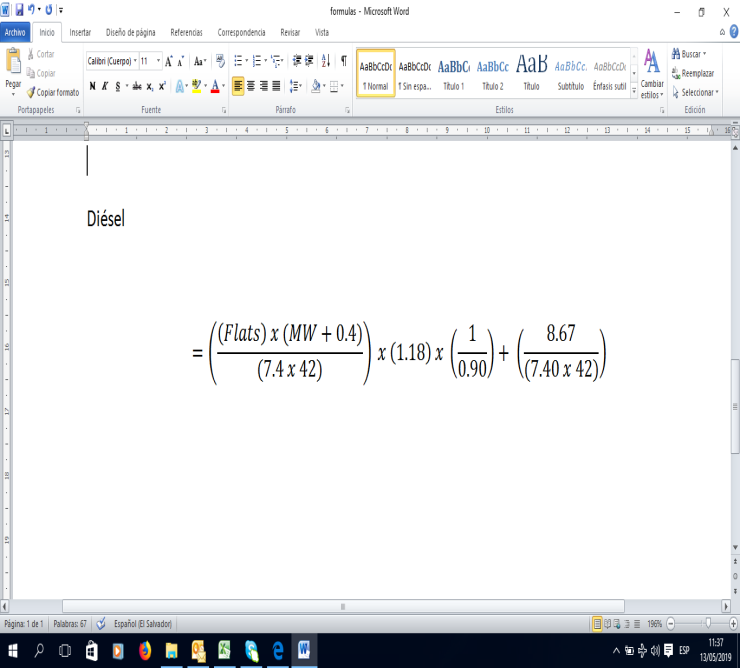 Precio CIFSeguro MarítimoResulta de aplicar la tasa de 0.0375 % a la sumatoria del precio FOB del producto y el flete marítimo. Resulta de aplicar la tasa de 0.0375 % a la sumatoria del precio FOB del producto y el flete marítimo. Resulta de aplicar la tasa de 0.0375 % a la sumatoria del precio FOB del producto y el flete marítimo. Resulta de aplicar la tasa de 0.0375 % a la sumatoria del precio FOB del producto y el flete marítimo. Resulta de aplicar la tasa de 0.0375 % a la sumatoria del precio FOB del producto y el flete marítimo. Precio CIFPérdidas en tránsitoResultan de aplicar la tasa de 0.13% a la sumatoria del precio FOB del producto, el flete marítimo y el seguro marítimo.Resultan de aplicar la tasa de 0.13% a la sumatoria del precio FOB del producto, el flete marítimo y el seguro marítimo.Resultan de aplicar la tasa de 0.13% a la sumatoria del precio FOB del producto, el flete marítimo y el seguro marítimo.Resultan de aplicar la tasa de 0.13% a la sumatoria del precio FOB del producto, el flete marítimo y el seguro marítimo.Resultan de aplicar la tasa de 0.13% a la sumatoria del precio FOB del producto, el flete marítimo y el seguro marítimo.Costo de internación$0.0300$0.0300$0.0300$0.0300$0.0300MárgenesMargen minoristaCONFIDENCIALCONFIDENCIALCONFIDENCIALCONFIDENCIALCONFIDENCIALMárgenesMargen mayoristaCONFIDENCIALCONFIDENCIALCONFIDENCIALCONFIDENCIALCONFIDENCIALFlete Zona Central$0.036$0.036$0.036$0.036$0.036TributosIEC  Zona CentralCosto variable determinado por el precio internacional del barril del crudo del WTICosto variable determinado por el precio internacional del barril del crudo del WTICosto variable determinado por el precio internacional del barril del crudo del WTICosto variable determinado por el precio internacional del barril del crudo del WTICosto variable determinado por el precio internacional del barril del crudo del WTITributosFOVIAL$0.20$0.20$0.20$0.20$0.20TributosCOTRANS$0.10$0.10$0.10$0.10$0.10TributosFEFEN/AN/A$0.1591$0.1591$0.1591TributosIVA Zona CentralResulta de aplicar la tasa de 13 % a la sumatoria del precio FOB del producto, ajuste de calidad, flete marítimo, seguro marítimo, pérdidas en tránsito, costo de internación, margen mayorista, margen minorista, flete de zona central e IEC zona central Resulta de aplicar la tasa de 13 % a la sumatoria del precio FOB del producto, ajuste de calidad, flete marítimo, seguro marítimo, pérdidas en tránsito, costo de internación, margen mayorista, margen minorista, flete de zona central e IEC zona central Resulta de aplicar la tasa de 13 % a la sumatoria del precio FOB del producto, ajuste de calidad, flete marítimo, seguro marítimo, pérdidas en tránsito, costo de internación, margen mayorista, margen minorista, flete de zona central, IEC zona central y  FEFE Resulta de aplicar la tasa de 13 % a la sumatoria del precio FOB del producto, ajuste de calidad, flete marítimo, seguro marítimo, pérdidas en tránsito, costo de internación, margen mayorista, margen minorista, flete de zona central, IEC zona central y  FEFE Resulta de aplicar la tasa de 13 % a la sumatoria del precio FOB del producto, ajuste de calidad, flete marítimo, seguro marítimo, pérdidas en tránsito, costo de internación, margen mayorista, margen minorista, flete de zona central, IEC zona central y  FEFE Precio de referencia Zona CentralSumatoria de todos los eslabones de la fórmula anterioresSumatoria de todos los eslabones de la fórmula anterioresSumatoria de todos los eslabones de la fórmula anterioresSumatoria de todos los eslabones de la fórmula anterioresSumatoria de todos los eslabones de la fórmula anterioresPrecios de referencia para los combustibles líquidos Zona OccidentalPrecios de referencia para los combustibles líquidos Zona OccidentalPrecios de referencia para los combustibles líquidos Zona OccidentalPrecios de referencia para los combustibles líquidos Zona OccidentalPrecios de referencia para los combustibles líquidos Zona OccidentalPrecios de referencia para los combustibles líquidos Zona OccidentalDetalleDiéselDiésel bajo en azufreGasolina RegularGasolina RegularGasolina EspecialPrecio CIFPrecio FOBCONFIDENCIALCONFIDENCIALCONFIDENCIALCONFIDENCIALCONFIDENCIALPrecio CIFAjuste de calidadCosto del aditivo multiplicado por la cantidad porcentual para que un galón de diésel con índice de cetano 40 llegue al valor de 45Costo del aditivo multiplicado por la cantidad porcentual para que un galón de diésel con índice de cetano 40 llegue al valor de 450.028*(Promedio 6 meses Precio Platt’s UNL-87 – Promedio 6 meses Precio Platt’s Butano normal Mt. Belvieu) + ((Promedio 6 meses Precio Platt’s UNL-87  – Promedio 6 meses Precio Platt’s UNL-93)/6)*20.028*(Promedio 6 meses Precio Platt’s UNL-87 – Promedio 6 meses Precio Platt’s Butano normal Mt. Belvieu) + ((Promedio 6 meses Precio Platt’s UNL-87  – Promedio 6 meses Precio Platt’s UNL-93)/6)*20.028*(Promedio 6 meses Precio Platt’s UNL-87 – Promedio 6 meses Precio Platt’s Butano normal Mt. Belvieu) + ((Promedio 6 meses Precio Platt’s UNL-87  – Promedio 6 meses Precio Platt’s UNL-93)/6)*4       Precio CIFFlete MarítimoPrecio CIFSeguro MarítimoResulta de aplicar la tasa de 0.0375 % a la sumatoria del precio FOB del producto y el flete marítimo. Resulta de aplicar la tasa de 0.0375 % a la sumatoria del precio FOB del producto y el flete marítimo. Resulta de aplicar la tasa de 0.0375 % a la sumatoria del precio FOB del producto y el flete marítimo. Resulta de aplicar la tasa de 0.0375 % a la sumatoria del precio FOB del producto y el flete marítimo. Resulta de aplicar la tasa de 0.0375 % a la sumatoria del precio FOB del producto y el flete marítimo. Precio CIFPérdidas en tránsitoResultan de aplicar la tasa de 0.13% a la sumatoria del precio FOB del producto, el flete marítimo y el seguro marítimo.Resultan de aplicar la tasa de 0.13% a la sumatoria del precio FOB del producto, el flete marítimo y el seguro marítimo.Resultan de aplicar la tasa de 0.13% a la sumatoria del precio FOB del producto, el flete marítimo y el seguro marítimo.Resultan de aplicar la tasa de 0.13% a la sumatoria del precio FOB del producto, el flete marítimo y el seguro marítimo.Resultan de aplicar la tasa de 0.13% a la sumatoria del precio FOB del producto, el flete marítimo y el seguro marítimo.Costo de internación$0.0300$0.0300$0.0300$0.0300$0.0300MárgenesMargen minoristaCONFIDENCIALCONFIDENCIALCONFIDENCIALCONFIDENCIALCONFIDENCIALMárgenesMargen mayoristaCONFIDENCIALCONFIDENCIALCONFIDENCIALCONFIDENCIALCONFIDENCIALFlete Zona Occidental$0.044$0.044$0.044$0.044$0.044TributosIEC Zona OccidentalCosto variable determinado por el precio internacional del barril del crudo del WTICosto variable determinado por el precio internacional del barril del crudo del WTICosto variable determinado por el precio internacional del barril del crudo del WTICosto variable determinado por el precio internacional del barril del crudo del WTICosto variable determinado por el precio internacional del barril del crudo del WTITributosFOVIAL$0.20$0.20$0.20$0.20$0.20TributosCOTRANS$0.10$0.10$0.10$0.10$0.10TributosFEFEN/AN/A$0.1591$0.1591$0.1591TributosIVA Zona OccidentalResulta de aplicar la tasa de 13 % a la sumatoria del precio FOB del producto, ajuste de calidad, flete marítimo, seguro marítimo, pérdidas en tránsito, costo de internación, margen mayorista, margen minorista, flete de zona occidental e IEC zona occidental Resulta de aplicar la tasa de 13 % a la sumatoria del precio FOB del producto, ajuste de calidad, flete marítimo, seguro marítimo, pérdidas en tránsito, costo de internación, margen mayorista, margen minorista, flete de zona occidental e IEC zona occidental Resulta de aplicar la tasa de 13 % a la sumatoria del precio FOB del producto, ajuste de calidad, flete marítimo, seguro marítimo, pérdidas en tránsito, costo de internación, margen mayorista, margen minorista, flete de zona occidental, IEC zona occidental y  FEFE Resulta de aplicar la tasa de 13 % a la sumatoria del precio FOB del producto, ajuste de calidad, flete marítimo, seguro marítimo, pérdidas en tránsito, costo de internación, margen mayorista, margen minorista, flete de zona occidental, IEC zona occidental y  FEFE Resulta de aplicar la tasa de 13 % a la sumatoria del precio FOB del producto, ajuste de calidad, flete marítimo, seguro marítimo, pérdidas en tránsito, costo de internación, margen mayorista, margen minorista, flete de zona occidental, IEC zona occidental y  FEFE Precio de referencia Zona OccidentalSumatoria de todos los eslabones de la fórmula anterioresSumatoria de todos los eslabones de la fórmula anterioresSumatoria de todos los eslabones de la fórmula anterioresSumatoria de todos los eslabones de la fórmula anterioresSumatoria de todos los eslabones de la fórmula anterioresPrecios de referencia para los combustibles líquidos Zona OrientalPrecios de referencia para los combustibles líquidos Zona OrientalPrecios de referencia para los combustibles líquidos Zona OrientalPrecios de referencia para los combustibles líquidos Zona OrientalPrecios de referencia para los combustibles líquidos Zona OrientalDetalleDiéselDiésel bajo en azufreGasolina RegularGasolina EspecialPrecio CIFPrecio FOBCONFIDENCIALCONFIDENCIALCONFIDENCIALCONFIDENCIALPrecio CIFAjuste de calidadCosto del aditivo multiplicado por la cantidad porcentual para que un galón de diésel con índice de cetano 40 llegue al valor de 45Costo del aditivo multiplicado por la cantidad porcentual para que un galón de diésel con índice de cetano 40 llegue al valor de 450.028*(Promedio 6 meses Precio Platt’s UNL-87 – Promedio 6 meses Precio Platt’s Butano normal Mt. Belvieu) + ((Promedio 6 meses Precio Platt’s UNL-87  – Promedio 6 meses Precio Platt’s UNL-93)/6)*20.028*(Promedio 6 meses Precio Platt’s UNL-87 – Promedio 6 meses Precio Platt’s Butano normal Mt. Belvieu) + ((Promedio 6 meses Precio Platt’s UNL-87  – Promedio 6 meses Precio Platt’s UNL-93)/6)*4       Precio CIFFlete MarítimoPrecio CIFSeguro MarítimoResulta de aplicar la tasa de 0.0375 % a la sumatoria del precio FOB del producto y el flete marítimo. Resulta de aplicar la tasa de 0.0375 % a la sumatoria del precio FOB del producto y el flete marítimo. Resulta de aplicar la tasa de 0.0375 % a la sumatoria del precio FOB del producto y el flete marítimo. Resulta de aplicar la tasa de 0.0375 % a la sumatoria del precio FOB del producto y el flete marítimo. Precio CIFPérdidas en tránsitoResultan de aplicar la tasa de 0.13% a la sumatoria del precio FOB del producto, el flete marítimo y el seguro marítimo.Resultan de aplicar la tasa de 0.13% a la sumatoria del precio FOB del producto, el flete marítimo y el seguro marítimo.Resultan de aplicar la tasa de 0.13% a la sumatoria del precio FOB del producto, el flete marítimo y el seguro marítimo.Resultan de aplicar la tasa de 0.13% a la sumatoria del precio FOB del producto, el flete marítimo y el seguro marítimo.Costo de internación$0.0300$0.0300$0.0300$0.0300MárgenesMargen minoristaCONFIDENCIALCONFIDENCIALCONFIDENCIALCONFIDENCIALMárgenesMargen mayoristaCONFIDENCIALCONFIDENCIALCONFIDENCIALCONFIDENCIALFlete Zona Oriental$0.074$0.074$0.074$0.074TributosIEC Zona OrientalCosto variable determinado por el precio internacional del barril del crudo del WTICosto variable determinado por el precio internacional del barril del crudo del WTICosto variable determinado por el precio internacional del barril del crudo del WTICosto variable determinado por el precio internacional del barril del crudo del WTITributosFOVIAL$0.20$0.20$0.20$0.20TributosCOTRANS$0.10$0.10$0.10$0.10TributosFEFEN/AN/A$0.1591$0.1591TributosIVA Zona OrientalResulta de aplicar la tasa de 13 % a la sumatoria del precio FOB del producto, ajuste de calidad, flete marítimo, seguro marítimo, pérdidas en tránsito, costo de internación, margen mayorista, margen minorista, flete de zona oriental e IEC zona oriental Resulta de aplicar la tasa de 13 % a la sumatoria del precio FOB del producto, ajuste de calidad, flete marítimo, seguro marítimo, pérdidas en tránsito, costo de internación, margen mayorista, margen minorista, flete de zona oriental e IEC zona oriental Resulta de aplicar la tasa de 13 % a la sumatoria del precio FOB del producto, ajuste de calidad, flete marítimo, seguro marítimo, pérdidas en tránsito, costo de internación, margen mayorista, margen minorista, flete de zona oriental, IEC zona oriental y  FEFE Resulta de aplicar la tasa de 13 % a la sumatoria del precio FOB del producto, ajuste de calidad, flete marítimo, seguro marítimo, pérdidas en tránsito, costo de internación, margen mayorista, margen minorista, flete de zona oriental, IEC zona oriental y  FEFE Precio de referencia Zona OrientalSumatoria de todos los eslabones de la fórmula anterioresSumatoria de todos los eslabones de la fórmula anterioresSumatoria de todos los eslabones de la fórmula anterioresSumatoria de todos los eslabones de la fórmula anterioresImpuestoDólares por galónFOVIAL (Fondo de Conservación Vial)0.20COTRANS (Contribución para la Estabilización de las Tarifas del Servicio Público del Transporte Colectivo de Pasajeros)0.10FEFE (Fondo de Estabilización para el  Fomento Económico)*0.1591IVA (Impuesto a la transferencia de bienes muebles y a la prestación de servicio)13%IEC (Impuesto Especial a los Combustibles)**Precio internacional de referencia del barril de petróleoTasa o alícuota Hasta $ 50.00 1.00%Mayor a $ 50.00 hasta $ 70.00         0.50%      Mayor a $ 70.00 0.00%